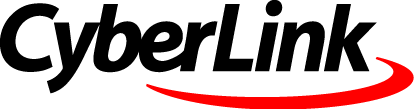 PressemitteilungCyberLink PowerDVD 19: der weltweit erste Media Player 
mit 8K-VideowiedergabeDer weltweit führende Multimedia-Player setzt den Standard für die Zukunft der Unterhaltung mit Unterstützung für 8K-Videos und exklusiven Erweiterungen für 4K-Inhalte und bietet so das ultimative Medienerlebnis für PC und Heimkino Taipei, Taiwan — 16. April 2019 — CyberLink Corp. (5203.TW) gibt heute die Verfügbarkeit von PowerDVD 19 bekannt, die neueste Version der führenden Film- und Medienwiedergabesoftware. PowerDVD 19 steht für die konsequente Weiterentwicklung der innovativen Wiedergabetechnologien von CyberLink inklusive der Darstellung von Videos für Ultra HD 8K- und 4K-HDR-Inhalte. Die Playback Engine von PowerDVD enthält ab sofort die native 64-Bit-Unterstützung, sodass Ultra HD 4K-Videos mit der einzigartigen audio-visuellen Verbesserungstechnologie TrueTheaterTM in optimierter Qualität, besser als das Original, angeboten werden können.8K-Video ist die nächste Stufe in Sachen Heimkino mit einer überlegeneren Auflösung. Bildschirme mit 8K-Auflösung sind noch relativ neu auf dem Markt, werden jedoch immer mehr auch in Wohnzimmern eingesetzt und auch die Verbreitung von 8K-Videoinhalten holt stetig auf. Da 8K-Videos bereits auf YouTube und in Mainstream-TV-Sendungen gezeigt werden, dauert es erfahrungsgemäß nicht lange, bis das Format die Norm für die Verwendung von Videomedien ist. Durch die Unterstützung der 8K-Videowiedergabe zusätzlich zu Ultra HD 4K und 360˚ stellt CyberLink sicher, dass PowerDVD-Anwender in den Genuss der Multimedia-Unterhaltung der Zukunft kommen.„PowerDVD ist der weltweit führende Film- und Mediaplayer und verfügt seit langem über bahnbrechende Multimedia-Wiedergabefunktionen und -unterstützung für Millionen von Anwendern", sagt Dr. Jau Huang, CEO von CyberLink. „Die Unterstützung von PowerDVD 19 für 8K-Videowiedergabe steht für die nächste Generation von ultra-hochauflösender Heimunterhaltung."Durch ein umfangreiches Upgrade der Playback Engine beim PowerDVD 19 wird eine native 64-Bit-Unterstützung ermöglicht, sodass die Ultra HD 4K-Videoqualität dank der von CyberLink patentierten TrueTheaterTM Color-, Lighting- und HDR-Technologien verbessert werden. Diese neuesten Updates unterstützen alle gängigen Dateiformate und Codecs, einschließlich der von Windows nicht nativ unterstützten Formate, wie HEVC (H.265) und die neuen HEIC- / HEIF-Bilddateien. PowerDVD ist damit der führende Player für den PC und die ultimative Ergänzung für Heimkinosysteme .PowerDVD 19 garantiert weiterhin eine hochqualitative Wiedergabe von Video und Audio für Ultra HD Blu-ray-, Blu-ray- und DVD-Discs, gängigen Dateiformaten und Codecs sowie 360˚-Video. Neu beim PowerDVD 19 ist zudem eine räumliche Audiounterstützung für 360˚-Videos, wodurch VR-Videos fast so real wirken, als wäre man persönlich im Geschehen vor Ort. Darüber hinaus ermöglicht PowerDVD einen einfacheren Zugriff auf Online-Unterhaltung. Anwender können YouTube, Live-, 4K- und HDR-Videos markieren und speichern, um sie später offline anzuschauen.CyberLink PowerDVD 19 ProduktverfügbarkeitPowerDVD 19 ist im CyberLink Online-Shop ab dem 16.04.2019 verfügbar.Versionen & PreisePowerDVD Live: € 44,99 / 12 Monate oder € 14,99 / 3 Monats-AboPowerDVD 19 Ultra: € 99,99PowerDVD 19 Pro: € 74,99PowerDVD19 Standard: € 44,99Auf der PowerDVD-Produktseite sind die Unterschiede zwischen den einzelnen Versionen übersichtlich dargestellt. Upgrades von früheren PowerDVD-Versionen sind ab € 49,99 erhältlich.Über CyberLinkCyberLink Corp. (5203.TW) wurde 1996 gegründet und ist der weltweit führende Anbieter von Multimedia-Software und KI-Gesichtserkennungstechnologie. CyberLink deckt die Anforderungen der Konsum-, Geschäfts- und Bildungsmärkte mit einem breiten Sortiment von Lösungen ab, die die Erstellung digitaler Inhalte, Multimedia-Wiedergabe, Videokonferenzen, Live-Übertragungen, mobile Anwendungen und die Gesichtserkennung von KI umfassen.CyberLink hat mehrere hundert Millionen Exemplare seiner Multimedia-Software und Apps ausgeliefert, darunter den preisgekrönten PowerDirector, PhotoDirector und PowerDVD.Nach jahrelanger Forschung in den Bereichen künstliche Intelligenz und Gesichtserkennung hat CyberLink die FaceMe® Facial Recognition Engine entwickelt. FaceMe® basiert auf tiefgreifenden Lernalgorithmen und bietet die zuverlässige, hochpräzise und Echtzeit-Gesichtserkennung, die für AIoT-Anwendungen wie Smart Retail, Smart Security, Smart City und Smart Home von entscheidender Bedeutung ist.Weitere Informationen zu CyberLink auf der offiziellen Website unter de.cyberlink.comPressekontakte CyberLink Europe B.V.Lara GerhardBurgemeester de Hesselleplein 31, 6411 CH Heerlen, NiederlandeTel. +31 (0) 43306-0797 E-Mail: contact_pr_deu@cyberlink.comProfil Marketing – Public RelationsHumboldtstr. 21, 38106 Braunschweig, DeutschlandStefan Winter Tel.+49 (0) 531-38733-16E-Mail: s.winter@profil-marketing.comFlorian RienerTel.+49 (0) 531-38733-18E-Mail: f.riener@profil-marketing.comAlle anderen genannten Produktnamen und Logos sind Eigentum des jeweiligen UnternehmensCopyright © 2019 CyberLink Corp. Alle Rechte vorbehalten.